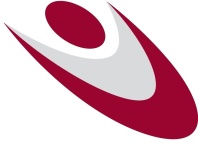 Assemblée générale sectorielle7 mai 2019                   Rapport du comité de la condition des femmes Action  pour l’élimination de la violence envers les femmesParticipation aux activités de CAFE en décembre 2018 :  Vos violences, nos répliques  Marche silencieuse contre les violences faites aux femmesPublication de trois articles dans le Vent d'Est Mars 2018 : Des femmes itinéraires en Estrie Août 2018: Un peu d’histoire Novembre 2018: Être proche aidant Activités du secteur CCF Journée internationale des femmes 8 marsParticipation des femmes du secteur à la journée régionale du CRCF le 6 mars, à la Salle Le Parvis, à Sherbrooke, sous le thème : Faut bien…Notre secteur a déboursé le coût d’entrée des dix-sept femmes inscrites.Participation au  CRCFCo-responsable avec Jocelyne Sauvé du CRCF.  Assistance à la  rencontre du CNCF, le 13 mars 2019, à Québec.Un montant de 50 $ a été remis à l’organisme CAFE pour leur intervention auprès des femmes itinérantes de Sherbrooke                                                                             Lise Beaudoin,                1re vice-présidente et responsable sectorielle CCF